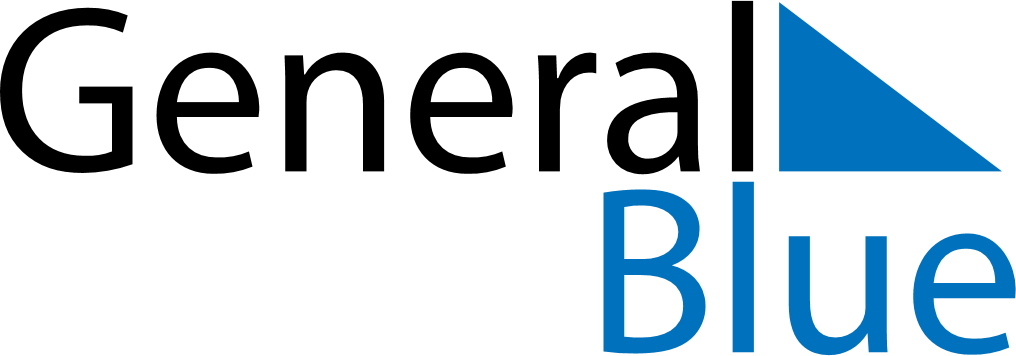 January 2024January 2024January 2024January 2024January 2024January 2024Malmbaeck, Joenkoeping, SwedenMalmbaeck, Joenkoeping, SwedenMalmbaeck, Joenkoeping, SwedenMalmbaeck, Joenkoeping, SwedenMalmbaeck, Joenkoeping, SwedenMalmbaeck, Joenkoeping, SwedenSunday Monday Tuesday Wednesday Thursday Friday Saturday 1 2 3 4 5 6 Sunrise: 8:44 AM Sunset: 3:25 PM Daylight: 6 hours and 41 minutes. Sunrise: 8:44 AM Sunset: 3:27 PM Daylight: 6 hours and 42 minutes. Sunrise: 8:43 AM Sunset: 3:28 PM Daylight: 6 hours and 44 minutes. Sunrise: 8:43 AM Sunset: 3:29 PM Daylight: 6 hours and 46 minutes. Sunrise: 8:42 AM Sunset: 3:31 PM Daylight: 6 hours and 48 minutes. Sunrise: 8:42 AM Sunset: 3:32 PM Daylight: 6 hours and 50 minutes. 7 8 9 10 11 12 13 Sunrise: 8:41 AM Sunset: 3:34 PM Daylight: 6 hours and 52 minutes. Sunrise: 8:40 AM Sunset: 3:35 PM Daylight: 6 hours and 54 minutes. Sunrise: 8:40 AM Sunset: 3:37 PM Daylight: 6 hours and 57 minutes. Sunrise: 8:39 AM Sunset: 3:39 PM Daylight: 6 hours and 59 minutes. Sunrise: 8:38 AM Sunset: 3:41 PM Daylight: 7 hours and 2 minutes. Sunrise: 8:37 AM Sunset: 3:42 PM Daylight: 7 hours and 5 minutes. Sunrise: 8:36 AM Sunset: 3:44 PM Daylight: 7 hours and 8 minutes. 14 15 16 17 18 19 20 Sunrise: 8:35 AM Sunset: 3:46 PM Daylight: 7 hours and 11 minutes. Sunrise: 8:33 AM Sunset: 3:48 PM Daylight: 7 hours and 14 minutes. Sunrise: 8:32 AM Sunset: 3:50 PM Daylight: 7 hours and 17 minutes. Sunrise: 8:31 AM Sunset: 3:52 PM Daylight: 7 hours and 21 minutes. Sunrise: 8:29 AM Sunset: 3:54 PM Daylight: 7 hours and 24 minutes. Sunrise: 8:28 AM Sunset: 3:56 PM Daylight: 7 hours and 28 minutes. Sunrise: 8:27 AM Sunset: 3:58 PM Daylight: 7 hours and 31 minutes. 21 22 23 24 25 26 27 Sunrise: 8:25 AM Sunset: 4:00 PM Daylight: 7 hours and 35 minutes. Sunrise: 8:23 AM Sunset: 4:02 PM Daylight: 7 hours and 38 minutes. Sunrise: 8:22 AM Sunset: 4:05 PM Daylight: 7 hours and 42 minutes. Sunrise: 8:20 AM Sunset: 4:07 PM Daylight: 7 hours and 46 minutes. Sunrise: 8:18 AM Sunset: 4:09 PM Daylight: 7 hours and 50 minutes. Sunrise: 8:17 AM Sunset: 4:11 PM Daylight: 7 hours and 54 minutes. Sunrise: 8:15 AM Sunset: 4:14 PM Daylight: 7 hours and 58 minutes. 28 29 30 31 Sunrise: 8:13 AM Sunset: 4:16 PM Daylight: 8 hours and 2 minutes. Sunrise: 8:11 AM Sunset: 4:18 PM Daylight: 8 hours and 6 minutes. Sunrise: 8:09 AM Sunset: 4:20 PM Daylight: 8 hours and 11 minutes. Sunrise: 8:07 AM Sunset: 4:23 PM Daylight: 8 hours and 15 minutes. 